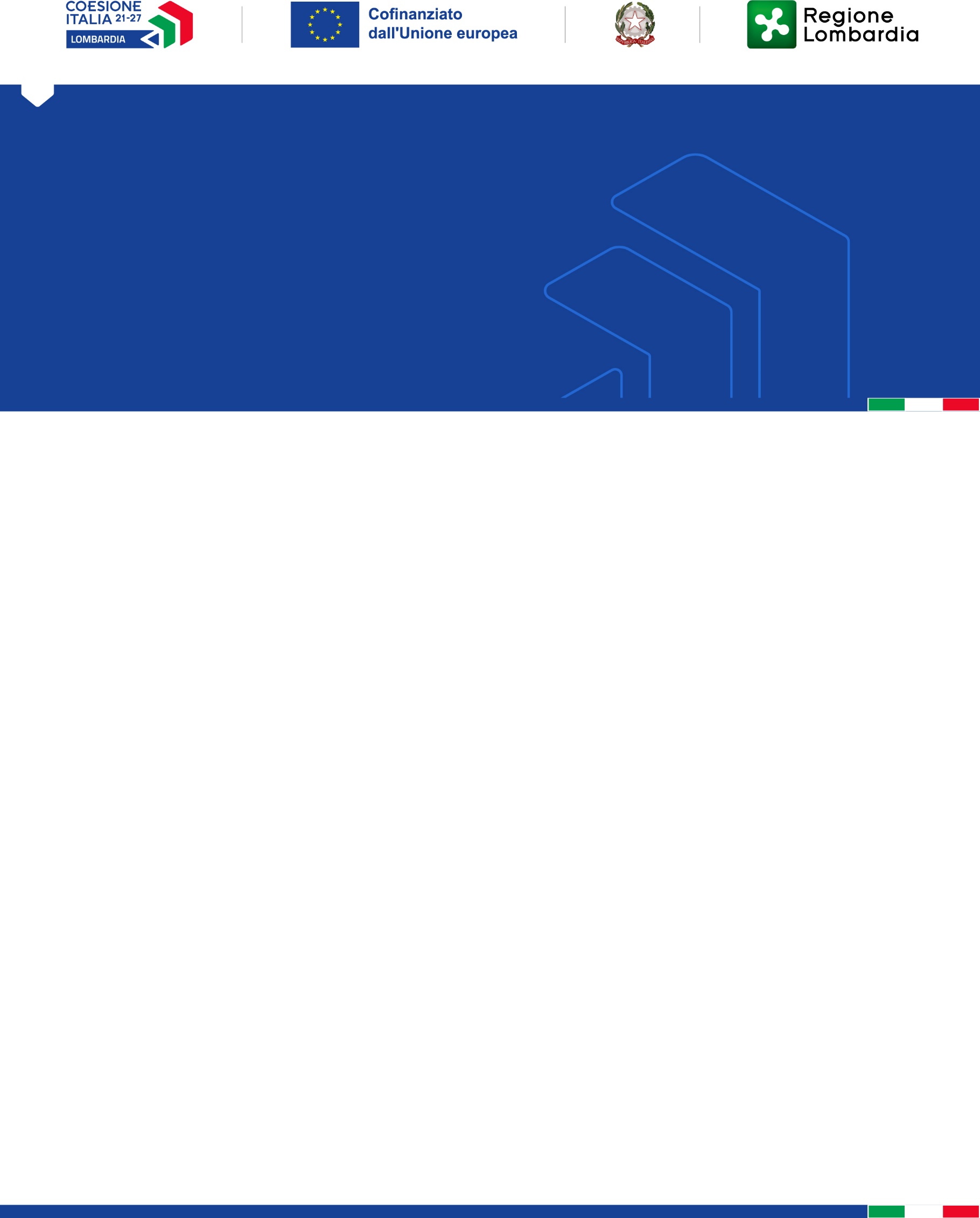 GENERARE IL FUTURO: DALLA SCUOLA ALLA CITTÀ Affidamento del Servizio di Coordinamento del potenziamento dell’offerta curricolare previsto dalla scheda 1 del progetto Generare il Futuro: dalla scuola alla citta’ - periodo 01/07/2023 - 30/06/2027, operazione a valere sul Programma Regionale (PR) co-finanziata dal Fondo Sociale Europeo (FSE+) per il periodo 2021-2027CUP MASTER I69I22000930002      SOTTO CUP I69I22001100002      CIG 9839819B81BOLLO 16,00 Al Comune di MantovaSettore Servizi Educativi – Pubblica IstruzioneVia Conciliazione 12846100 MantovaIl sottoscritto ___________________________ nato a ______________________ il ___________________ in qualità di legale rappresentante della ______________________________________________________ con sede in ____________________________________via/piazza ________________________________ codice fiscale ____________________________e partita IVA ____________________________________ telefono n. __________________________________ fax n. ______________________________________ OFFREper l’affidamento del servizio in oggetto:la percentuale di sconto unica a applicarsi al costo orario omnicomprensivo posto a base di gara del : ……………………………….………..%(in cifre) ………………………………………………..per cento(in lettere), DICHIARA - che ai sensi art. 95  c.10 d.Lgs. 50/2016 i propri costi della sicurezza ammontano a  Euro………………………….(in cifre)……………………………………………………………………………(in lettere).- che ai sensi dell’art. 95 comma 10 del D. Lgs. 50/2016  i propri costi della manodopera ammontano a €……………………….. iva esclusa ( indicare contratto collettivo , n. e inquadramento personale addetto_____________________________________________________________________________________________________________________________;SI IMPEGNA--a mantenere valida la propria offerta per un periodo non inferiore a 180 (centottanta) giorni dalla data di scadenza della presentazione della medesima;--mantenere invariate le condizioni per tutto il periodo contrattuale.________________________________________________________Il  legale rappresentante dell’offerenteI legali rappresentanti delle ditte temporaneamente associate ai sensi dell’art.48 D. Lgs. 50/2016.___________________________________________________________________________________________________________________________________________________________________________Modello OFFERTA ECONOMICA 